Ремонт участка теплотрассы от УТ-6 до ж.д. №14 и №15, д.Ганьково (до) 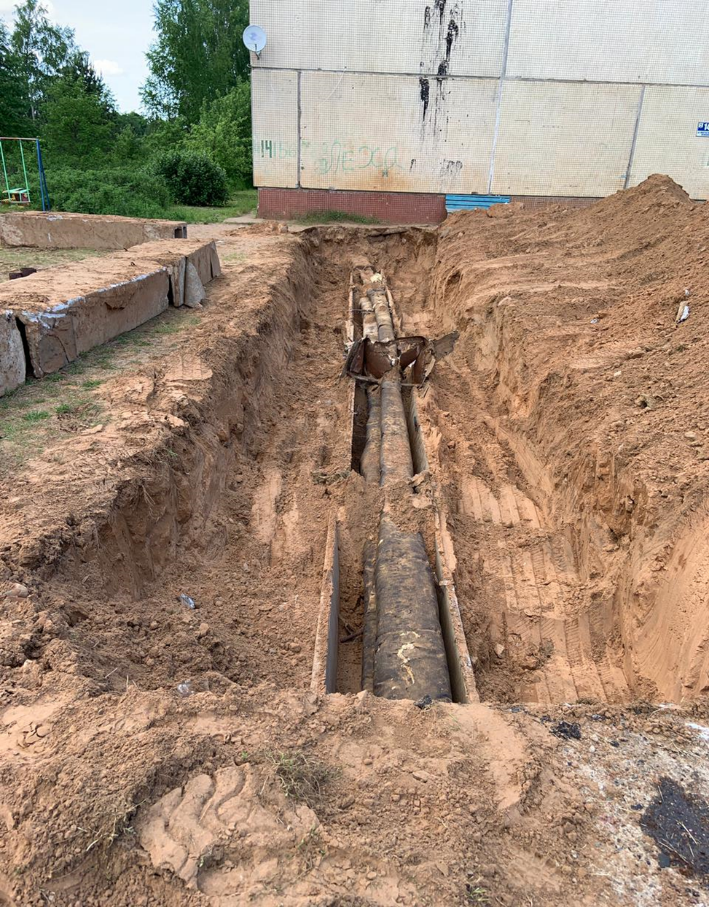 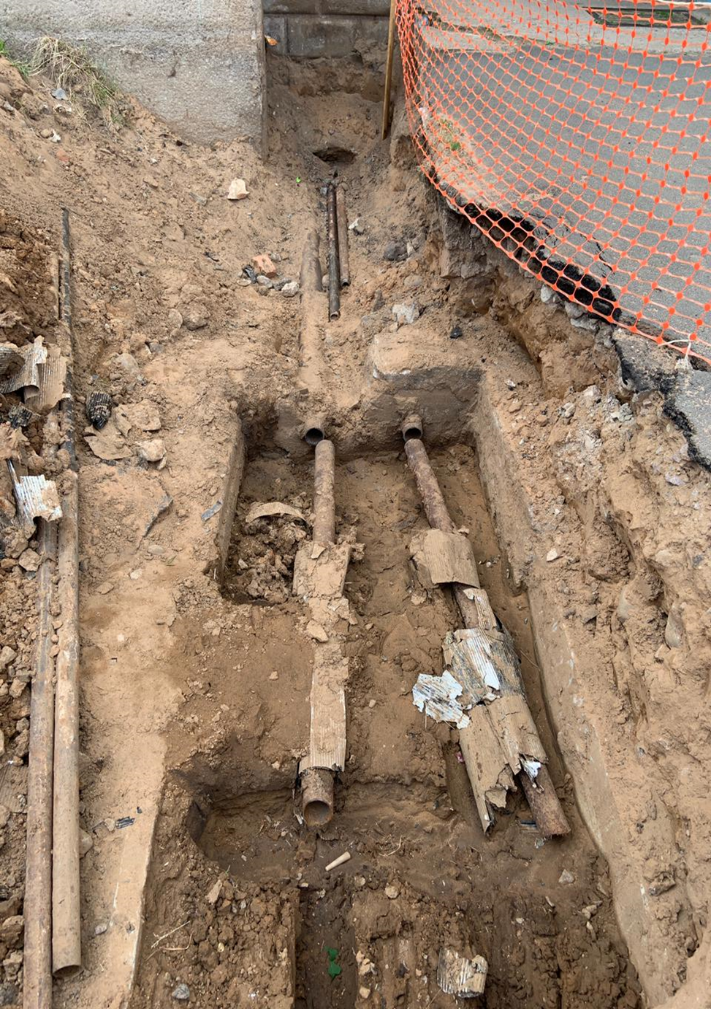 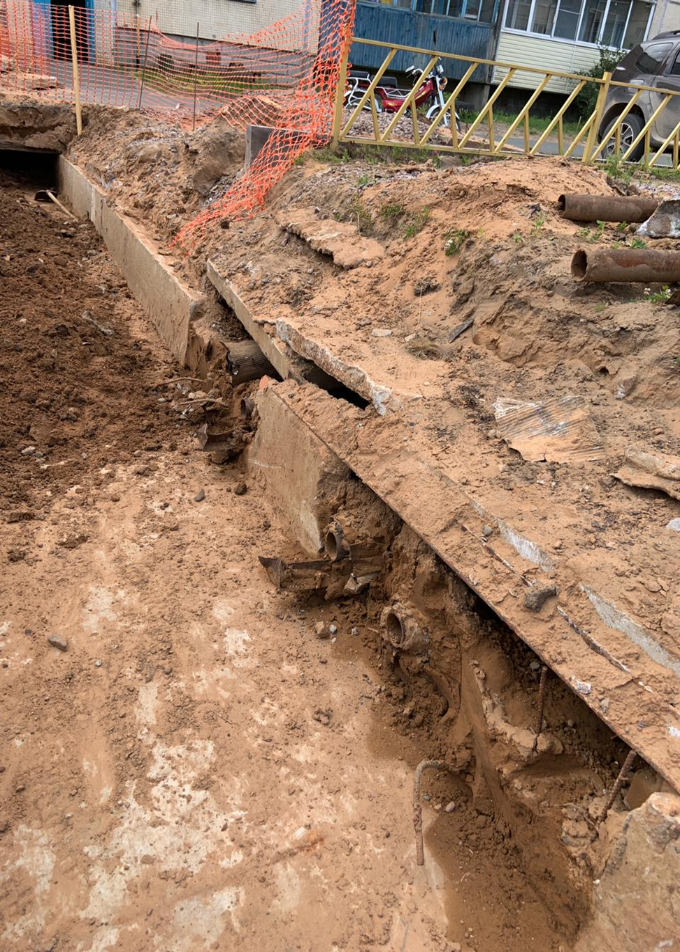 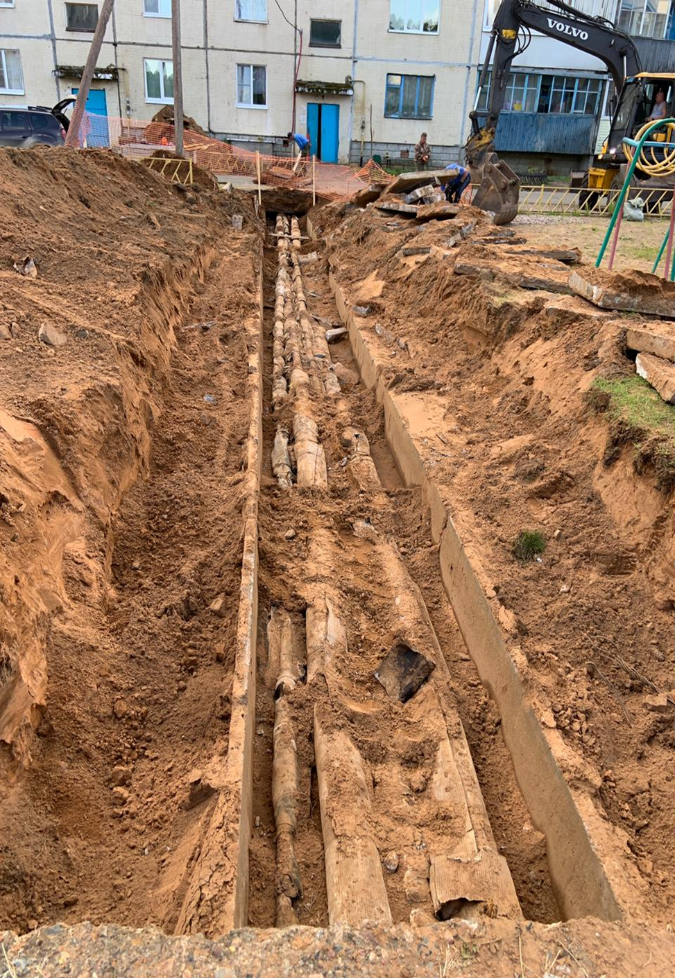 